Jméno, příjmení, třída: _____________________________Anglický jazyk 4. ročník (22. 3. – 26. 3. 2021) – Soňa HemišováV případě, že nebudete zadání rozumět, kontaktujte mě na e-mailu s.hemisova@zsmojzir.cz nebo na messengeru Soňa Hemišová.Vypracované práce odevzdávejte zpět do školy (nejpozději do pátku 26. 3. 2021) nebo mi je můžete zaslat prostřednictvím e-mailu, messengeru, .......1. Jako inspiraci zhlédni na YouTube (anglická zájmena, opakování want to):https://www.youtube.com/watch?v=Gl4zNRwYFMUhttps://www.youtube.com/watch?v=2ttpabLLEIY2. Zájmena:Nalep tabulky do školního sešitu, vše si přečti a několikrát zopakuj. 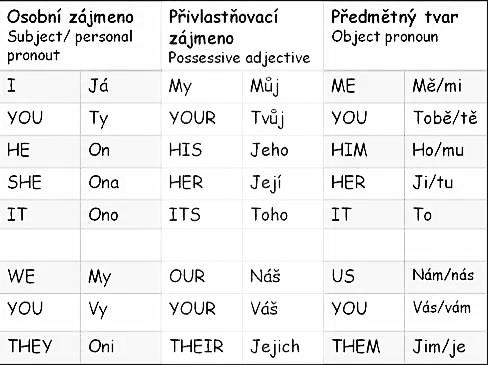 2. Použití ve větách. Tabulku si nalep do školního sešitu.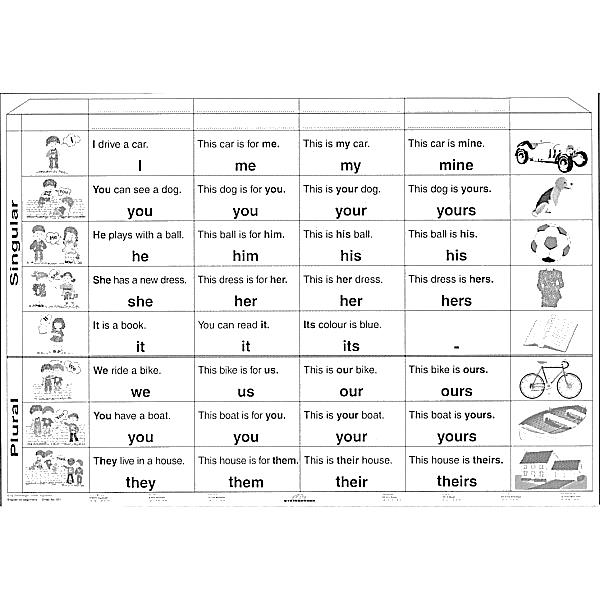 Opakování „want to – chtít“1. Write questions and answers. Napište otázky a odpovědi.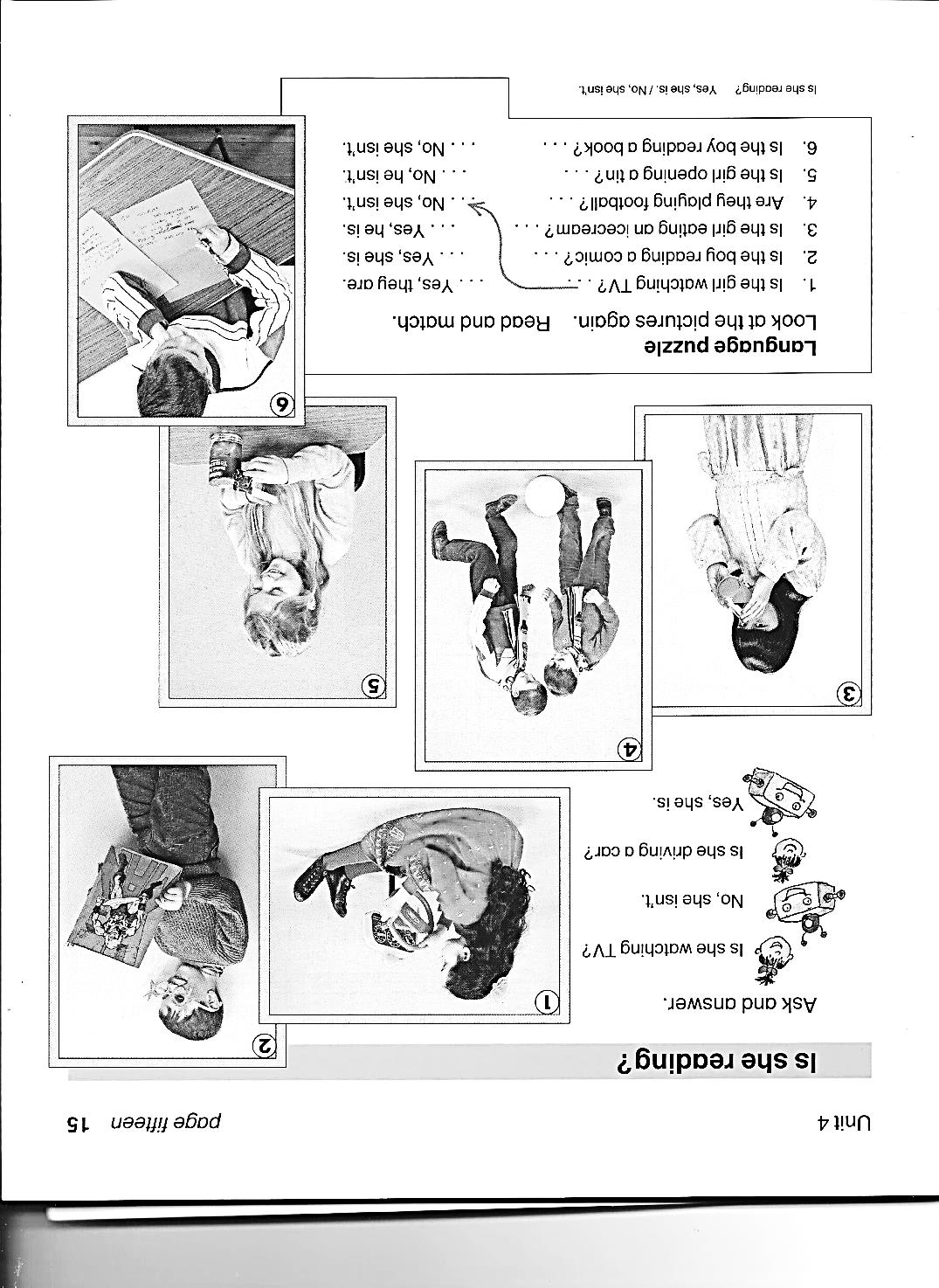 				What does Caroline want to do? 					She wants to drink juice.           Caroline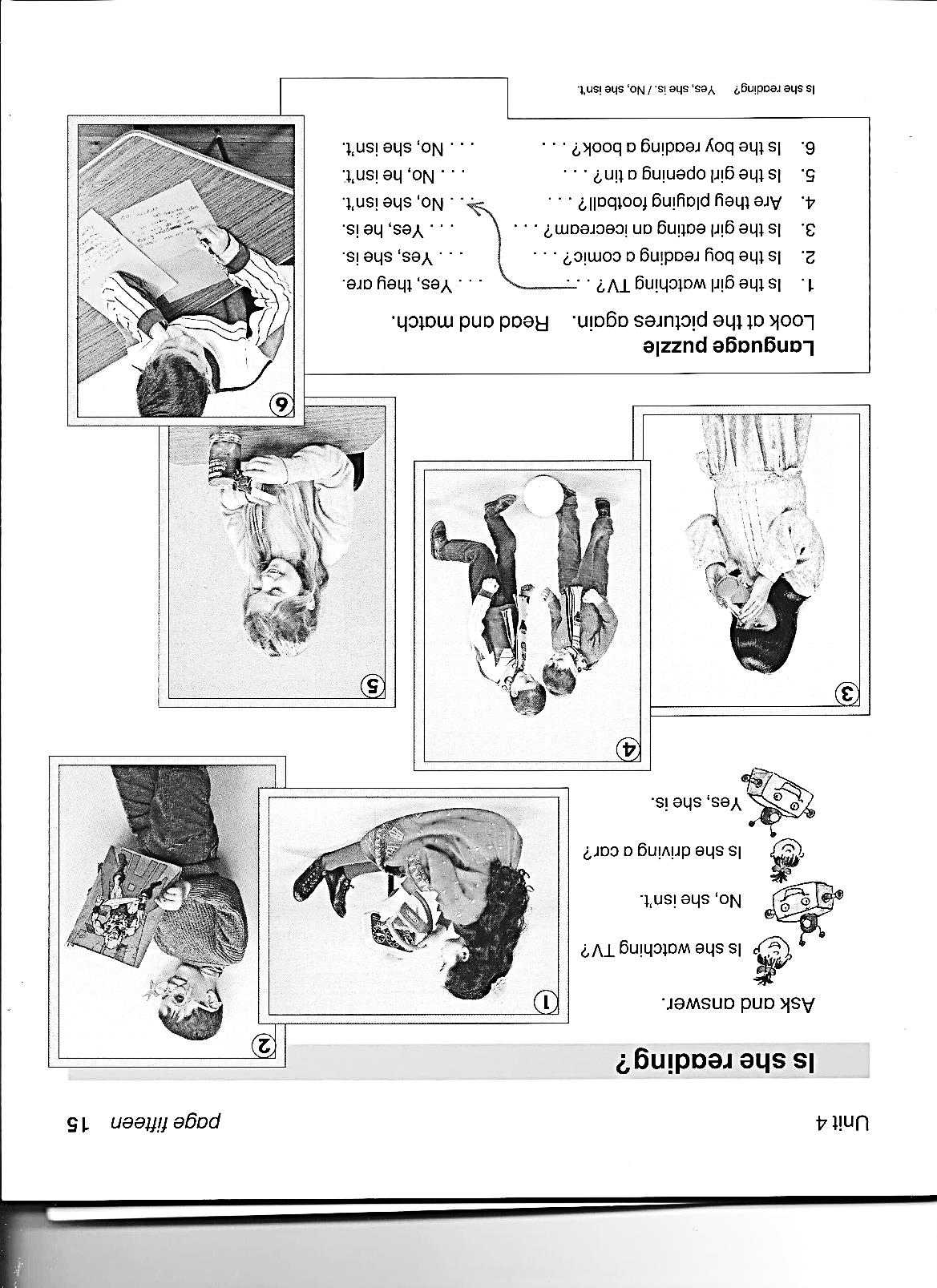 			        	What do Jamie and Ken want to do? 			        	They want to______________________________________________.       Jamie and Ken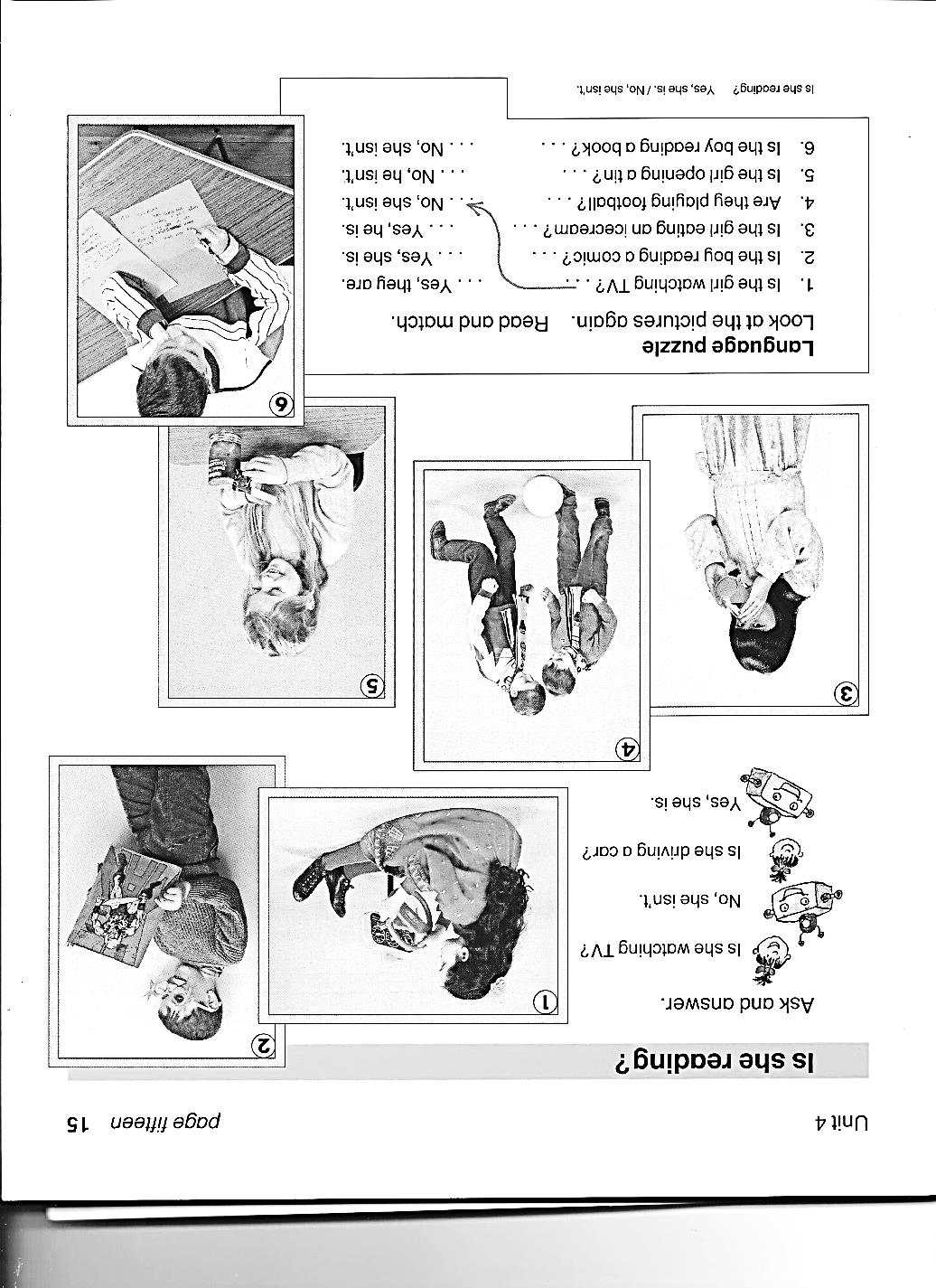 			        	What ____________________________________________________? 			        	He want to playing football.        John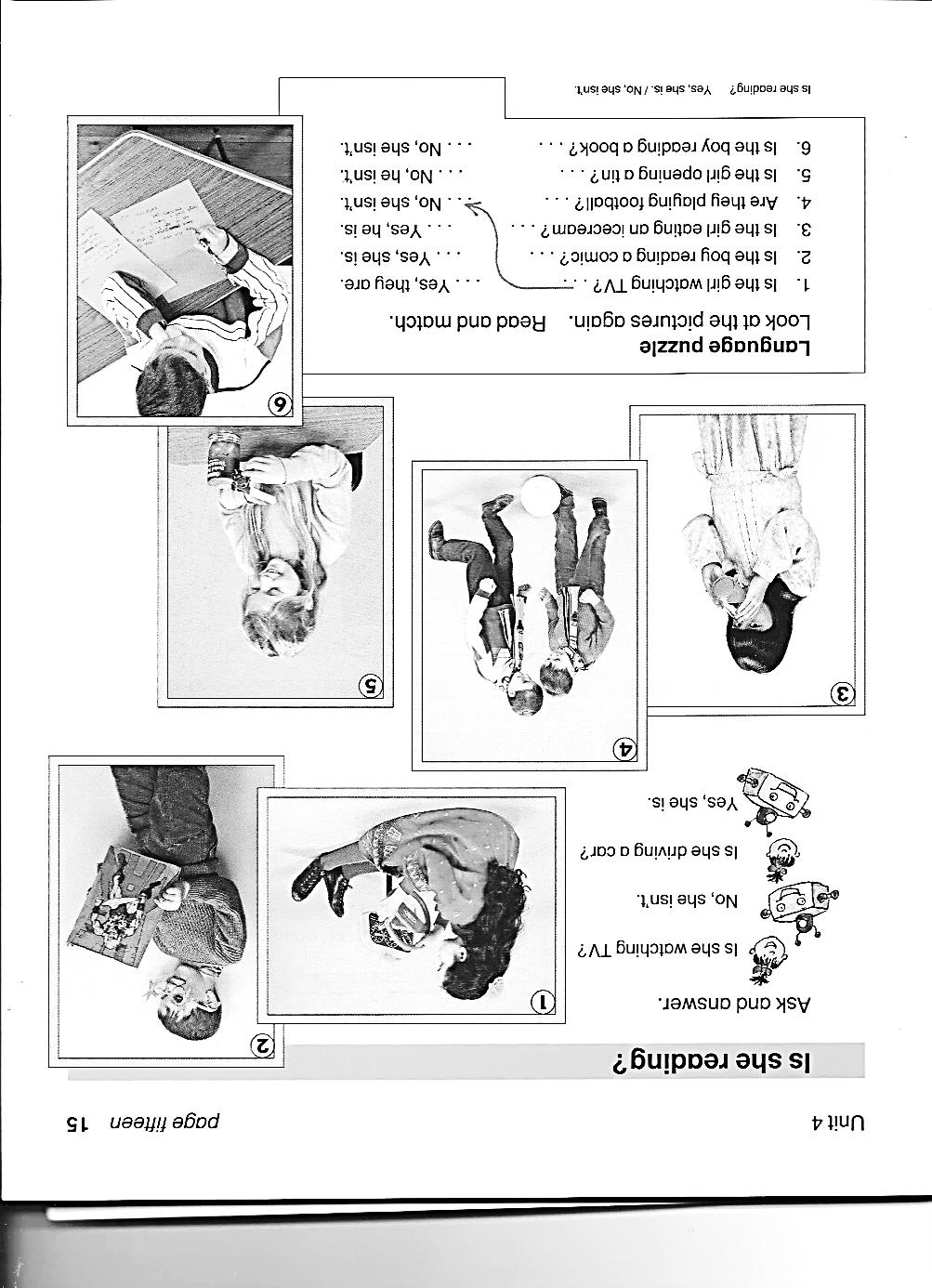 				What ____________________________________________________? 			        	_________________________ reading a comics.        Tony2. Write the answer. Napiš odpověď.What do you want to do today? I want___________________________________________________________________________________________________________________________________________________________II am standing at the window.jáJá stojím u okna.youYou can be happy.tyTy můžeš být šťastný.heIs it he or she?He works in a shop.onJe to on nebo ona?On pracuje v obchodě.sheWhere is she?She has a small dog.onaKde je ona?Ona má malého psa.itIt is her last book.toTo je její poslední kniha.weWe are your family.myMy jsme tvoje rodina.youYou have a big house.vyMáte velký dům.theyThey are friends.oniOni jsou přátelé.myMy bed is at the window.můjMoje postel je u okna.yourWrite your name here.Where is your bathroom?tvůjNapiš tvoje jméno zde.Kde je tvoje koupelna?hisI listen to his songs.jehoPoslouchám jeho písně.herIt’s her favorite restaurant.jejíTo je její oblíbená restaurace.itsA puppy lost its ball.tohoŠtěně ztratilo jeho míček.ourOur planet is blue.náš, našeNaše planeta je modrá.yourCan your dog swim?vášUmí váš pes plavat?theirTheir boat.jejichJejich loď.meShe wants to kiss me.měOna chce políbit mě.youWe didn’t see you.těMy jsme tě neviděli. himDid you call him?muVolal jsi mu?herI like her.jíMám jí rád.itOpen it.Do you like it?toOtevři to.Líbí se ti to?usNicolas didn’t send us.násNicolas nás neposlal.youCan I help you?I love you all.vámMohu vám pomoci?Miluji vás všechny.themI will write them.jimNapíšu jim.